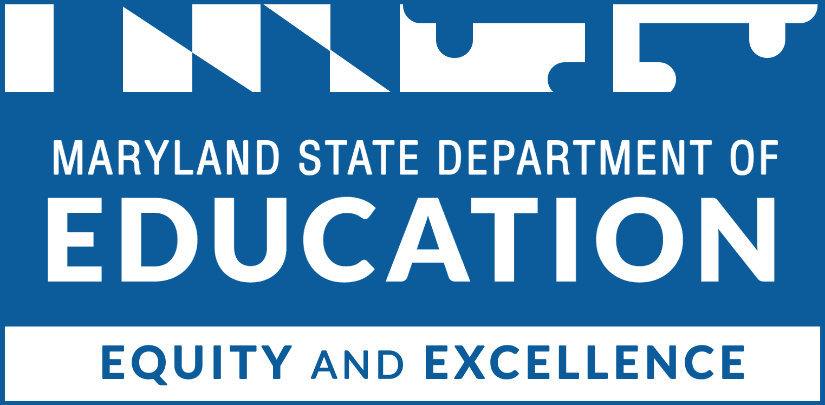 Table of ContentsInstructionsComplete this application electronically by typing directly into the fillable fields and charts. Do not alter or remove sections. When finished, save the application document as a pdf to your computer and obtain appropriate signatures. The completed application should be saved as a pdf an emailed to:Shanna EdmondEducation Program Supervisor & Interim State Coordinator for Migrant & Homeless EducationMaryland State Department of Education410-767-0047shanna.edmond@maryland.govProposal Cover Page (1 page) Program name: Title I, Part CName of contact person: Click here to enter text.	Title of contact person: Click here to enter text.DUNS Number: Click here to enter textAddress: Click here to enter text.Address: Click here to enter text.Phone number: Click here to enter text.		Email address: Click here to enter text.Name of Superintendent: Click here to enter text.Superintendent phone number: Click here to enter text	Superintendent Email address: Click here to enter textTotal amount requested: $ Click here to enter text.Project statement describing the program (not to exceed 100 words): The LEA attests that this application is developed in alignment with the requirements of the Educational Equity regulation (COMAR 13A.01.06). In the development of the LEA’s Title I, Part C application, the LEA has applied an equity lens demonstrating that for any program, practice, decision, or action, the impact on all students is addressed, with strategic focus on marginalized student groups. The LEA ensures the Title I, Part C application adheres to COMAR 13A.01.06, Educational Equity___________________________________________________________		________________________             Superintendent or Head of Agency Printed Name			Date  	 	             ___________________________________________________________		________________________             Superintendent or Head of Agency Signature				Date  	 	             Project Abstract (1 page)Summarize the project for the reader in one page. Refer to the Grant Information Guide for further guidance.Participant InformationUsing the table below, please provide a list of all children enrolled in Title I, Part C programs in the geographic region following the performance period 9/1/21 to 8/30/22. Refer to the Grant Information Guide for further guidance.Project Narrative (25-page limit)Extent of NeedIdentify a clearly defined problem and discuss the impact of the proposed program. Refer to the Grant Information Guide for further guidance.Evidence of ImpactDescribe how the proposed plan and strategies being implemented are evidence-based and will lead to the desired impact. Include a description of the LEA’s experience in terms of effective practices leading to the desired outcomes.Goals and OutcomesCommunicate the goals and outcomes of the program. Refer to the Grant Information Guide for further guidance.*Add more rows if necessaryPlan of OperationPlease address all of the required elements of your Plan of Operations as explained in the Grant Information Guide.Evaluation and DisseminationPlease describe your evaluation plan that incorporates all required elements detailed in the Grant Information Guide as well as your plans to disseminate findings to relevant stakeholders.Management Plan and Key PersonnelThe management plan clearly defines the roles, responsibilities, tasks, and deadlines of key contributors to make sure your program is a success. Ensure that all administrative and key personnel responsible for the successful implementation and monitoring of the grant requirements are captured here. Provide resume(s) as an appendix. Be sure to include the Steering Committee members. Refer to the Grant Information Guide for further guidance.*Add more rows if necessary*Add more rows if necessary*Add more rows if necessaryProject TimelineComplete either the Gantt chart or table below with the program timeline. Refer to the Grant Information Guide for guidance.*Add more rows if necessary*Add more rows if necessaryInteragency/Program CoordinationCheck those agencies/programs that have cooperative agreements and/or provide services to the MEP. Briefly, describe any special initiatives and attach all letters of agreement. Refer to the Grant Information Guide for further guidance.*Add more rows if necessaryBudget and Budget Narrative (no page limit)Please provide a detailed description of the requested funds that will be spent by using the categories listed below. Add more rows if needed. An MSDE Grant Budget C-125 form must also be completed, signed and submitted as an appendix.Using the space below, please also provide your budget narrative explaining how each budget line is reasonable, necessary, supplemental, allowable, allocatable, and cost-effective. Please refer to the Grant Information Guide for guidance. *Add more rows if necessaryUsing the table below, please provide any additional funding sources available to all programs and activities described in your application. Please refer to the Grant Information Guide for guidance. *Add more rows if necessaryAppendixThe following Appendices must be included in the proposal for funding, but do not apply to the page limit of the Project Narrative.Works Cited: Use a standard format such as MLA or Chicago Manual of StyleResumes of Key Personnel: A one-page resume for each person playing a key role in the project, only information relevant to the project should be includedJob descriptions for any new positions that are created for this projectA signed C-1-25 MSDE budget formA signed partnership agreement that meets the provisions of this program, and signed by all parties and partnersA signed recipient assurances pageType response here.Type response here.Migrant StudentsP0 - P2P3 – P5K - 56 - 89 - 12OSYTotalServed* SummerReside Summer
(unduplicated)Served* RegularReside Regular
(unduplicated)Race & EthnicityRegularSummerTotalAmerican Indian/Alaska NativeAsianBlack/African AmericanHispanicNative Hawaiian/Pacific IslanderWhiteTwo or More RacesType response here.Type response here.Data ReviewedIdentified NeedsStrategiesActivitiesSummerRegularData ReviewedIdentified NeedsType response here.Type response here.Person ResponsibleTitle, OrganizationResponsibilitiesTime devotedAction DescriptionBeginning & End DatesPerson ResponsibleBrief Description # 1DateName or PositionBrief Description # 2DateName or PositionBrief Description # 3DateName or PositionMSDE RequirementsMSDE RequirementsMSDE RequirementsInterim Progress Report (C-1-25 C) March 31, 2023Name or Position Final Progress Report (C-1-25 D)    November 30, 2023Name or Position Annual Count ReportDecember 2022January 2023Name or PositionConsolidated State Report DataJanuary 2023Name or PositionThree-Year End-of-Cycle ReportDecember 31, 2023Name or PositionAnnual Financial Report (AFR)November 30, 2023Name or PositionAnnual on-site and/or desk monitoringSpring/Summer 2023Name or PositionTraining TopicExpected OutcomesMethods/Audience TrainingEvaluation and Follow UpDate/LogisticsManagement Activity123456789101112Click here to enter text.Click here to enter text.Click here to enter text.Implementation Activity123456789101112Click here to enter text.Click here to enter text.Click here to enter text.Evaluation Activity123456789101112Click here to enter text.Click here to enter text.Click here to enter text.Key ActivitiesIndividual ResponsibleTime FrameManagement ActivityImplementation ActivityEvaluation Activity√Name of Agency/ProgramBrief Description of ServiceChoptank Community Health Systems, Inc.Three Lower Counties Community Health Services, Inc. (TLC)TelamonLocal Health DepartmentDepartment of Social ServicesCounty Public LibraryRecreation and ParksAdult Basic EducationLEA ESOL ProgramLEA Special EducationLEA CounselorsLEA Educational MaterialsOtherOtherOtherType response here.Detailed Budget DescriptionCalculationTitle I, Part C requested amountOther funds source and amountTotalTotal Name the Funding SourceDescriptionFunding Allocation Amount